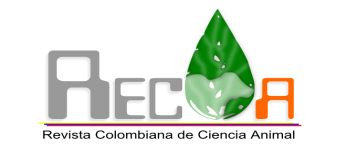 FORMULARIO DE DECLARACION PARA LOS AUTORESEste formulario una vez diligenciado deberá acompañar cada manuscrito enviado a  de Ciencia Animal - RECIA.(Señale con una X la casilla que corresponda).Mediante la firma de este documento, aceptamos que: 1) Hemos participado activamente en el Art. de investigación ( ), Art. Técnico ( ), Revisión de literatura ( ), Revisión de tema ( ), Comunicación breve ( ) o estudio de caso ( ), así como en el posterior análisis de los datos e igualmente participamos en la escritura del manuscrito, lo cual nos responsabiliza por el mismo. 2) El citado manuscrito no ha sido publicado previamente ni se está sometiendo actualmente a revisión para su publicación por otra revista 3) Declaramos abajo, si los hubiera, cualquier apoyo financiero o conflicto de interés que involucre el manuscrito en cuestión 4) En caso de publicación del trabajo, los derechos de autor son cedidos a  de Ciencia Animal - RECIA  5)Toda la información suministrada en este formulario, en el manuscrito sometido y en cualquier carta que acompañe el envío del manuscrito es verdadera. TÍTULO DEL MANUSCRITO ________________________________________________________________________________________________________________________________________________________________________________________________________________________________ AUTOR (ES) Nombre_____________________________________ Firma ________________________ ORCID: ___________________________________________________________________Nombre_____________________________________ Firma ________________________ ORCID: ___________________________________________________________________Nombre_____________________________________ Firma ________________________ ORCID: ___________________________________________________________________Nombre_____________________________________ Firma ________________________ ORCID: ___________________________________________________________________Nombre_____________________________________ Firma ________________________ ORCID: ___________________________________________________________________Nombre de autor corresponsal: _______________________________________________ Dirección _____________________________________ Ciudad ______________________ País ____________________ AA ______________ Celular (móvil) ________________ ____Teléfono (s) __________________________________ Fax (s)  _______________________ e- mail (Institucional) _________________________________________________________ e- mail (Personal) ____________________________________________________________Ciudad y fecha __________________________________________________________